                                                      РАСПОРЯЖЕНИЕ                                 	от 08 февраля 2018 г. № 168                                                  ст-ца ГиагинскаяОб утверждении «дорожной карты» по обеспечению бесплатными земельными участками граждан, имеющих трех и более детей на 2018г.             В соответствии с законом Республики Адыгея от 28.12.2011 года №59 «О реализации права граждан, имеющих трех и более детей, на бесплатное приобретение в собственность земельных участков», Устава муниципального образования «Гиагинский район»Утвердить дорожную карту по обеспечению бесплатными земельными участками граждан, имеющих трех и более детей на 2018г. (приложение №1).Опубликовать распоряжение в «Информационном бюллетене муниципального образования «Гиагинский район», на сетевом источнике МУП «Редакции газеты «Красное Знамя», а также на официальном сайте администрации МО «Гиагинский район».Настоящее распоряжение вступает в силу со дня его опубликования.Контроль за исполнением данного распоряжения возложить на заместителя главы администрации МО «Гиагинский район» по сельскому хозяйству и имущественно-земельным вопросам.Глава МО «Гиагинский район»                                                        А.В.Бутусов РЕСПУБЛИКА АДЫГЕЯАдминистрация муниципального образования «Гиагинский район»              АДЫГЭ РЕСПУБЛИКЭМКIЭ Муниципальнэобразованиеу«Джэджэрайоным»  иадминистрацие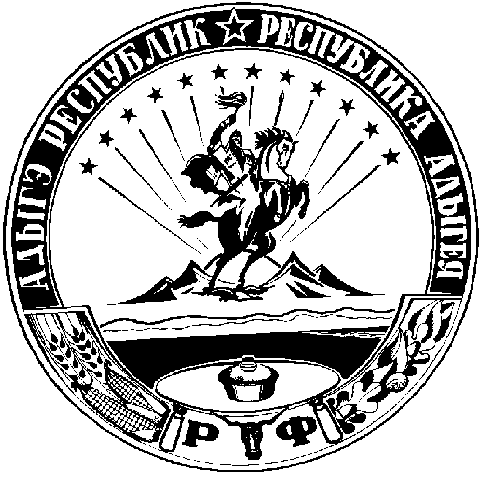 